Quantitative Chemistry Mastery BookletQuantitative Chemistry is how chemists work out how much substance is used and made in a chemical reaction. Part 1: Relative formula massRemember that the relative atomic mass of an atom can be found by using the mass numbers of the periodic table. The relative formula mass of a compound is the sum of the relative atomic masses of the atoms involved. It is often given by the symbol MrWorked example 1:What is the Mr of CaCO3?CaCO3 has one calcium atom, one carbon atom and three oxygen atoms. The relative mass of calcium is 40, carbon is 12 and oxygen is 16. To calculate the total:40 + 12 + (3 x 16) = 100Worked example 2:What is the Mr of Ca(OH)2?Ca(OH)2 has one atom of calcium, two atoms of oxygen and two atoms of hydrogen (remember that everything in the brackets is multiplied by the little number. To calculate the total:40 + (2 x 16) + (2 x 1) = 74For each of the compounds below calculate their MrCOMgOH2O2SO2Na2OAl2O3Al(OH)3Mg(NO3)2CuSO4K2SO4Al2(SO4)3Challenge: for each of the below, establish the chemical formula and calculate the MrAluminium iodidePotassium oxideSodium nitrideCaesium sulphideIron (II) sulphateVanadium (V) chlorideVanadium (V) sulphateManganese (VII) nitridePart 2: The moleWe will return to Mr soon. In everyday life, there are some words we can use which represent a number. For example:A score 		= 20
A dozen 		= 12
A baker’s dozen 	= 13
A gross 		= 144
A great gross 		= 1728These words exist because in different contexts those words are more useful than the numbers they represent. Someone selling eggs will refer to them “by the dozen” as eggs come in containers of six or twelve. So “dozen” is more useful than “twelve.”How many eggs in:Two dozenThree dozenA quarter of a dozenFour and a half dozenTwo grossSeven grossOne twelfth of a grossA score of baker’s dozensIn chemistry, we have a similar word called a “mole.” A “mole” is a word which represents a number just like “dozen” represents “twelve.” A mole represents the number 6.022x1023. This number is called The Avogadro Constant. This number is useful to chemists because when you are talking about atoms or molecules, you are normally referring to an enormous number of them, so it is useful to have a word which can represent enormous numbers.How many atoms are in:One mole of atomsTwo moles of atomsSeven moles of atomsHalf a mole of atomsA dozen moles of atomsA score of atomsHow many:Electrons are in one mole of electrons?Protons are in one mole of protons?Electrons are in two and a half moles of electrons?Sodium has 11 electrons in each atom. How many electrons are in one mole of sodium atoms?
Answer: one mole of atoms is 6.022x1023. If each atom has 11 electrons then there must be 11 x 6.022x1023 electrons in total which = 6.62x1024How many electrons are in:One mole of lithium atomsTwo moles of carbon atomsOne mole of carbon dioxide moleculesHalf a mole of methane moleculesChallenge: how many electrons are in seven and a quarter moles of copper (II) chloride?Part 3: moles and MrWe can now combine parts 1 and 2. This is because the Mr of a substance represents the mass of one mole of that substance.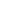 For example: water has the formula H2O. Each molecule of water has two hydrogen atoms and one oxygen atom. Its Mr is 18. This means that 18 grams of water, contains one mole of water molecules.This leaves us with a formula relating moles, mass and Mr:Worked example 3How many moles are in 30g of CO2?The Mr of CO2 is 12 + (16x2) = 44Moles = 30/44 = 0.68Worked example 4How many moles are in 175g of Na2CO3?Mr = (2 x 23) + 12 + (3 x 16) = 106Moles = 175/106 = 1.65Look back to question 1. For each substance work out how many moles are in 83g.The equations can be rearranged to: 	and		 What is the mass of:5 moles of Cl2 0.2 moles of Al2O30.01 moles of Ag0.002 moles of (NH4)2SO40.3 moles of Na2CO3An experiment was carried out to find the Mr of vitamin C (ascorbic acid). It was found that 1 g contains 0.00568 moles of Vitamin C molecules. Calculate the Mr of vitamin C.Part 4: manipulating ratiosWe can use all of the above to make important chemical calculations. But before that, we must understand how to use ratios.On a youth camp, there must be a ratio of at least one leader to six children. This can be written as a ratio of1:6If there are 12 children, there must be at least 2 leaders. This is because in a ratio you can multiply or divide either side to get to a target number. If the target is 12 children, we must multiply 6 by 2. But we must also multiply the other side by 2. This can be represented as 1:6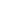 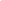 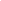 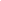 2: 12However, this becomes a bit more complicated when we use different numbers. If there are 100 children, how many leaders do we need?The easiest way to do this is in two steps. First divide the ratio by the original target side (in this case 6). Then multiply by 100 to get to your target of 100: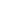 This shows that if we have 100 children, we need 17 leaders.This simple method can be applied to any ratio.Using the ratio above, how many leaders are needed for:40 children81 children600 children700 children87 childrenA dozen childrenA score of childrenA mole of childrenHow many children can be supervised by:8 leaders51 leaders23 leadersA different youth camp has different rules and requires 3 leaders for every 11 children. How many leaders are needed for:22 children100 children230 children80 childrenHow many children can be supervised by:36 leaders45 leaders10 leaders79 leadersPart 5: Balanced equationsThe above becomes relevant when we start to look at balanced equations. Take the equation as an example:2H2 + O2 → 2H2OShown as a diagram: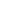 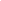 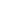 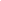 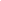 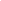 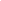 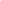 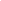 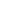 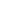 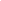 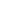 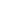 We can see that two molecules of hydrogen react with one molecule of oxygen to form two molecules of water. This can be expressed as a ratio:Using part 4 we could therefore establish that if we had four molecules of hydrogen and two of oxygen, we would obtain four of water. If I used a dozen hydrogen molecules, I would need half a dozen oxygen molecules and would obtain a dozen water molecules.When we do a chemical reaction we do not use such tiny amounts, we use much larger amounts, which we can represent with the mole. If I have two moles of hydrogen I would need one mole of oxygen and would obtain two moles of water as below:#If I was starting with 8 moles of hydrogen then it is obvious I would need 4 moles of oxygen. But it is more complicated if we use different numbers. If I started with 13.87 moles of hydrogen, how many moles of oxygen would I need?We can also now predict how much water we would expect to obtain from the reaction:Worked example 4: Hydrogen and nitrogen react together to make ammonia (NH3). Write a balanced symbol equation for this reaction and calculate how much nitrogen would be needed to react with 19.30 moles of hydrogen and how much ammonia would be produced.First, we write the equation:H2 + N2 → NH3Then balance:3H2 + N2 → 2NH3Then we calculate our ratio:So 6.37 moles of nitrogen would be needed and would produce 12.93 moles of ammonia. Guided practice:Methane (CH4) reacts with oxygen to make carbon dioxide and water. Write a balanced symbol equation for this reaction:
CH4 + __O2 → CO2 + __H2OHow many moles of oxygen are required to react with 6 moles of methane?
Use the table to calculate how much water would be produced from 6 moles of methaneEthane (C2H6) also reacts with oxygen to produce carbon dioxide and water.Write a balanced equation for this reaction.If 2 moles of ethane are used, how much carbon dioxide is produced?If 7 moles of ethane are used how much water is produced?If 19 moles of oxygen is used, how much water is produced?How many moles of oxygen and ethane would you have to use to generate 43 moles of water?Sulphur reacts with oxygen to make sulphur trioxide as below:
S8 + O2 → SO3Balance the equationHow many moles of sulphur would be required to produce 12 moles of sulphur trioxide?A chemist uses 17 moles of sulphur. How much oxygen would they need for a complete reaction?How much sulphur dioxide would be produced?Part 6: moles and massesIn the questions above you were given a number of moles of one substance (e.g. hydrogen) and asked to work out the moles of another substance (e.g. water). Normally, instead of being given the number of moles you will be given a mass. Using the equation from part 3 you will have to use that mass to calculate the number of moles for yourself. Worked example 5:A student reacts 45g of lithium with oxygen to make lithium oxide. What mass of lithium oxide is produced?Step 1: Construct the symbol equation:4Li + O2 →2Li2O Step 2: work out the moles using moles = mass ÷ Mr45g of lithium, with an Mr of 7Moles = 45 ÷ 7 = 6.43Step 3: manipulate the ratioStep 4: work out mass using moles x MrMoles Li2O = 3.22, Mr of Li2O = 30Mass = 3.22 x 30 = 96.60g of Li2O produced.Guided example:Magnesium reacts with oxygen to form magnesium oxide (MgO). Calculate how much magnesium oxide is produced from 13.60g of magnesium. Step 1: Construct the symbol equation:___Mg + O2 → ___MgOStep 2: work out the moles using moles = mass ÷ Mr13.60g of Mg, Mr of Mg is ____Step 3: manipulate the ratioStep 4: work out mass using moles x MrAnswer should come out as: 22.67gStep by step summarised:Step 1: Construct the symbol equation
Step 2: work out the moles using moles = mass ÷ Mr
Step 3: manipulate the ratio
Step 4: work out mass using moles x MrLi + F2 → LiFCalculate the amount of lithium fluoride produced from 31g of lithiumCalculate the amount of lithium fluoride produced from 90g of fluorineHow much lithium was used if 87g of lithium fluoride is produced?Ca + O2 → CaOCalculate the amount of calcium needed to produce 150g of calcium oxideCalculate the amount of calcium oxide produced from 1kg of calcium (change everything into grams)Calculate the amount of calcium oxide formed from 0.82g of oxygenP4 + O2 → P2O5Calculate the amount of product formed from 43g of phosphorous21g of oxygen is used. How much product is formed?How much oxygen would be needed for 90g of product?Al + Cl2 → Al2Cl31.3kg of aluminium is used. How much aluminium chloride is produced?How much chlorine is required to react with 77g of aluminium?K + H2O → KOH + H2How much hydrogen is produced from a reaction using 132g of water?How much potassium is required to produce 0.55g of potassium hydroxide?Challenge: butane reacts with oxygen in complete combustion to produce carbon dioxide and water. It reacts with oxygen in incomplete combustion to produce carbon monoxide (CO) and water. Use this information to show the difference in the amount of oxygen between the two reactions if in each one we start with 15g of butane. Part 7: Going the other wayIn all of the above, we used a balanced equation to work out masses. We can also go in reverse by using a mass to work out how to balance an equation.Worked example 6: Sodium nitrate, NaNO3, decomposes to give sodium nitrite, NaNO2, and oxygen gas. When 8.5g of sodium nitrate is used, 6.9g of sodium nitrite and 1.6g of oxygen is produced. Construct and balance an equation for this reaction.Step 1: write an unbalanced symbol equationNaNO3 → NaNO2 + O2Even though we could balance this now, the question wants us to use the masses to balance itStep 2: work out Mr of everything in the equationNaNO3 → NaNO2 + O285               69          32	Step 3: work out the number of moles of everything you have using mass ÷ MrNaNO3 → NaNO2 + O28.5/85          6.9/69          32/1.6=0.1               =0.1               =0.05Step 4: convert to whole number ratio by dividing by smallest number0.1/0.05         0.1/0.05          0.05/0.05=2                     =2                         =1Step 5: put these numbers into the equation2NaNO3 → 2NaNO2 + O2Which you can now see is balanced. Worked example 7: Copper reacts with oxygen to form copper oxide, CuO. In an experiment 6.35g of copper reacts with 1.60g of oxygen. Balance an equation for this reaction.Step 1: write an unbalanced symbol equationCu +      O2 →    CuOStep 2: work out Mr of everything in the equation63.5     32          79.5Step 3: work out the number of moles of everything you have using mass ÷ MrCu +      O2 →    CuO6.35/63.5       1.6/32          9.55/9.50.1                     0.05               0.1Note that we worked out the mass of copper oxide from combining the mass of the reactants – this is the law of conservation of mass.Step 4: convert to whole number ratio by dividing by smallest number0.1/0.05       0.05/0.05     0.1/0.05= 2                   =1                    =2	Step 5: put these numbers into the equation2Cu +      O2 →    2CuOWhich you can now see is balanced. Potassium nitrate (KNO3) decomposes on heating to give potassium nitrite (KNO2) and oxygen. When 4.04 g of KNO3 is heated, 3.40 g of KNO2 is produced. Construct a balanced equation for this reaction.Iron(III) oxide (Fe2O3) is reduced by carbon on heating to give iron metal (Fe) and carbon dioxide (CO2). When 480 g of Fe2O3 is heated with carbon, 336 g of Fe and 198 g of CO2 are produced. Construct a balanced equation for this reaction.Challenge: 0.01 moles of Z are burnt completely in oxygen. The word equation is:
Z + oxygen → carbon dioxide + water
The symbol equation is:
CxHy + O2 → ___CO2 + ___H2O (where x and y are unknown numbers1.76g of carbon dioxide and 0.90g of water are produced. Use this information to work out the balancing numbers of CO2 and H2OUse this information to establish x and yPart 8: limiting reactantsAll of the above assumed that we had enough of both reactant to do a perfect reaction with no reactant left over. In reality, one reactant is usually left over at the end and is referred to as an excess reactant. The other reactant is all used up and because there isn’t more of it limits the reaction. It is therefore called the limiting reactant. Worked example 8:3 moles of magnesium reacts with 7 moles of oxygen. Which is the limiting reactant?Step 1: construct and balance an equation2Mg + O2 → 2MgOStep 2: manipulate the ratio using the number of moles for one of the reactantsIn this case we will choose magnesium, but it doesn’t really matter so long as you only pick one.This shows us that if we start with 3 moles of magnesium, we only need 1.5 moles of oxygen. In out case we have 7 moles of oxygen.Step 3: Assign the excess and limiting reactantsWe have a lot more oxygen than we need which means that it is the excess and magnesium is the limiting reactantGuided example:4 moles of aluminium reacts with 3 moles of hydrochloric acid. Which is the limiting reactant?Step 1: construct and balance an equation2Al +___HCl → ____AlCl3 + 3H2Step 2: manipulate the ratio using the number of moles for one of the reactantsStep 3: Assign the excess and limiting reactantsIn this case, do we have more or less HCl than we need?Nitrogen reacts with hydrogen to form ammonia: N2 + H2 → NH3Balance the equationFor each of the below conditions, work out what the limiting reactant is:moles of N2 + 3 moles of H23 moles of N2 + 10 moles of H20.5 moles of N2 + 2.0 moles of H2For each of the above, work out how many moles of ammonia will be producedSulphur dioxide reacts with oxygen to make sulphur trioxide.Construct and balance an equation for this reactionFor each of the below conditions, work out what the limiting reactant is:3 moles of SO2 + 3 moles of O23 moles of SO2 + 2 moles of O22.0 moles of SO2 + 0.4 moles of O2As before, sometimes you will only be provided with masses and will ned to calculate moles for yourself5.00 g of iron and 5.00 g of sulphur are heated together to form iron (II) sulphide. Which reactant is in excess? 
Fe + S → FeSIn the Solvay process, ammonia is recovered by the unbalanced equation shown. If 2kg of ammonium chloride and 0.5kg of calcium oxide are used what is the limiting reactant?
NH4Cl + CaO → CaCl2 + H2O + NH317g of methane reacts with 20g of oxygen to make carbon dioxide and water. What is the limiting reactant?What mass of carbon dioxide would you expect to obtain from this reaction? 28g Aluminium reacts with 49g of fluorine gas to form aluminium fluoride (AlF3).What is the limiting reactant?What mass of aluminium fluoride would you expect to obtain from this reaction?In the manufacture of titanium, what mass of titanium can theoretically be formed when 0.5 kg of titanium chloride reacts with 0.1 kg of magnesium?
TiCl4 + 2 Mg → Ti + 2 MgCl2In the manufacture of sulphur troxide, what mass of sulphur trioxide can theoretically be formed when 1 kg of sulphur dioxide reacts with 0.5 kg of oxygen?Challenge: Hydrazine (N2H4) was used as the rocket fuel for the Apollo missions to the moon. It is by reaction of ammonia with sodium chlorate. What mass of hydrazine is made by reaction of 100 g of ammonia with 100 g of sodium chloriate?
2 NH3 + NaOCl → N2H4 + NaCl + H2OPart 9: concentrations of solutionThe concentration of a solution tells us how much substance there is dissolved in the water. High concentration means lots of substance and low concentration means less. We measure concentration in g/dm3.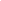 A dm3 is a decimetre cubed. This is 1000cm3. To convert from one to the other:So 1cm3 = 1/1000dm3 = 0.001dm3Convert the below to dm310cm3100 cm3200 cm30.03 cm3730 cm31900 cm3Convert the below to cm31dm3 10dm3 70 dm30.8 dm3Calculating concentrationTo calculate the concentration we divide the mass by the volume and give units of g/dm3Worked example 943g of sodium chloride is dissolved in 500cm3 of water. What is the concentration?First, change the volume into dm3500 ÷ 1000 = 0.5dm3Then, divide the mass by the volume 43/0.5 = 86g/dm3Calculate the concentration of:40g solute in 350cm3100g solute in 77cm30.08g solute in 20cm390g solute in 780cm3For each of the below, calculate the concentration in g/dm3. You will need to convert the moles to masses first.3 moles HCl in 100cm3 water8 moles Na2SO4 in 750cm3 water4 moles nitric acid in 300cm3 water4 moles nitric acid in 0.83dm3 waterYou may also need to rearrange the equation in order to answer questions. Using 83g of solute, how much water is needed to:Make a 34g/dm-3 solutionMake a 0.1g/dm-3 solutionMake a 83g/dm-3 solutionMake a 79g/dm-3 solutionWhat mass of solute is in:25cm3 of a 2.3g/dm3 solution (remember to convert to dm3)250cm3 of a 71g/dm3  solution2.3dm3 of a 61g/dm3 solutionSummary question:Aluminium hydroxide reacts with sulphuric acid as belowAl(OH)3 + H2SO4 → Al2(SO4)3 + H2OBalance the equationIf the sulphuric acid is made by dissolving 6 moles of H2SO4 in 755cm3, what is its concentration?How many moles of aluminium hydroxide are in 35g of it?How many moles of aluminium sulphate are produced from a reaction involving 35g of aluminium hydroxide?What mass of water is produced from a reaction involving 12g of sulphuric acid?41g of aluminium hydroxide is reacted with 41g of sulphuric acid. Which is in excess and which is limiting?H2O2H2O212H2O2H2OA dozenHalf a dozenA dozenH2O2H2OTwo molesOne moleTwo molesH2O2H2O2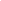 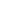 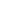 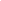 1210.513.876.94H2O2H2O2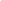 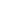 121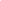 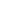 0.5113.876.9413.87H2N2NH33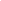 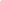 121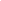 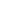 0.330.6719.306.3712.93CH4O2CO2H2O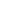 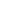 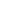 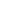 LiO2Li2O4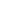 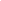 121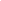 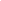 0.56.433.22MgO2MgO___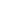 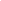 ______1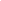 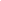 MgO2MgO2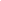 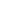 121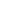 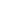 0.531.5AlHClAlCl3H22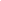 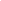 31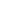 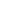 4